Nomor 		:  Un.03.6/KS.01.4/1698/2016			                 Malang, 10 Juni 2016Lampiran 	:  1 (satu) bendelPerihal 		:  Permohonan Informasi Harga						Kepada Yth. ............................................................................................di‘- T e m p a t – Dengan hormat,Sehubungan rencana realisasi pelaksanaan pekerjaan Pengadaan Revitalisasi Laboratorium Jurusan Biologi Fakultas Sains dan Teknologi UIN Maulana Malik Ibrahim Malang Tahun Anggaran 2016, bersama ini kami bermaksud agar perusahaan saudara memberikan informasi tentang harga barang sesuai dengan Rencana Anggaran Biaya (RAB) yang kami lampirkan dalam surat ini.Apabila informasi harga yang saudara berikan sesuai dan kami nilai wajar, serta kualifikasi perusahaan saudara memenui kriteria untuk pengadaan software (berdasarkan SIUP), maka kami akan memberi kesempatan perusahaan saudara untuk membuat penawaran terhadap pekerjaaan tersebut.Kami harap data harga barang dapat kami terima paling lambat pada :Hari	: 	Rabu Tanggal	: 	15 Juni 2016Jam 	:	14.00 wibTempat 	: 	Unit Layanan Pengadaan Lantai II Gedung Rektorat UIN Maulana Malik Ibrahim Malang 		Jl. Gajayana No. 50 Malang (0341) 570886Adapun informasi harga tersebut bisa dikirim ke kantor ULP UIN Maulana Malik Ibrahim Malang, atau di fax di no (0341) 570886 dan atau dikirim via e-mail ke : ulp@uin-malang.ac.id atau ulp_uinmalang@kemenag.go.id.Demikian atas perhatian dan kerjasamanya yang baik, kami sampaikan terima kasih.Wassalamu’alaikum Wr. Wb.Pejabat Pembuat Komitmen ,Dr. drh. Hj. Bayyinatul Muchtaromah, M.SiNIP 19710919 200003 2 001Lampiran	: Surat Permohonan Informasi Harga BarangNomor 	: Un.03.6/KS.01.4/1698/2016Tanggal 	: 10 Juni 2016Pekerjaan 		: Pengadaan Revitalisasi Laboratorium Jurusan BiologiLokasi			: Fakultas Sains dan Teknologi UIN Maulana Malik Ibrahim MalangTahun Anggaran 	: 2016NB : * harga sudah termasuk pajak, Engineering Service Charge, Accomodation & TransportationPejabat Pembuat Komitmen ,Dr. drh. Hj. Bayyinatul Muchtaromah, M.Si			NIP 19710919 200003 2 001KEMENTERIAN AGAMA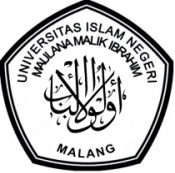 UNIVERSITAS ISLAM NEGERI MAULANA MALIK IBRAHIM MALANGJl. Gajayana No. 50 Malang 65144,  Telp. (0341) 551354, Fax. (0341) 572533 Website : www.uin-malang.ac.id E-mail : info@uin-malang.ac.idNoNama BarangVolumeVolumeHarga Satuan (Rp) Jumlah (Rp)1Software Sequencing (Kalibrasi)ABI PRISM 310(POP-6™ Polymer for the 310 Genetic Analyzer, Buffer (10X) with EDTA, BDT V3.1 Sequencing Standard kit, BDT V1.1 Sequencing Standard kit, 310 Genetic Analyzer, Capillary 61 cm, HI-DI Formamide, 310 Sensitivity Standard each, nuclease-free water 1L, 310 Genetic Analyzer Sample Tubes 0.5 mL and Septa for 310 0.5mL Sample Tubes 500-Pack, Matrix Std Kit v1.1 dan Matrix Std Kit v3.1.)1Set2Software for documentationEppendorf ThermoMixer® CIncludes:Eppendorf SmartBlock 1,5 ml dan 2ml, compatible heating block, - one year warranty1PktJumlahJumlahJumlahJumlahJumlahTerbilang : Terbilang : Terbilang : Terbilang : Terbilang : Terbilang : 